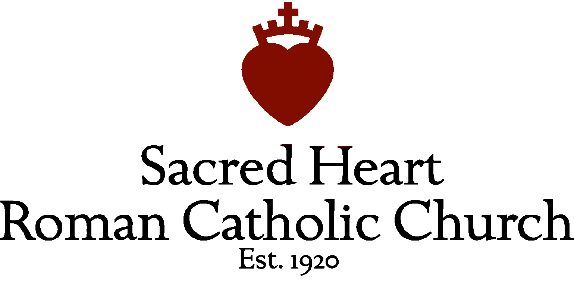 Family Catechesis Program / 2023-2024One form per childRegistration Fee $50 per childChild’s Name	________________________________________   	Date of Birth __________________Address	____________________________________________________________________________Phone		______________________________   Cell Yes or No 	Alternate Phone # ______________Grade of Student in Fall ___________________        			School ___________________
Mother’s Name _____________________________	Mother’s Email ____________________________Father’s Name _____________________________	Father’s Email ____________________________Mother’s Mobile# ___________________________	Father’s Mobile# ___________________________Are you registered parishioners with Sacred Heart Church?  Yes or No    Attend ___4:30 Sat ___10:00 Sun ___12:00 SunRegistration with and Mass attendance at Sacred Heart is a requirement to participate in the Family Catechism program.
Which Sacrament(s) has your child received?  Please note the date, church name, city/state. Baptism 	 		____________________________________________________________Reconciliation	____________________________________________________________Holy Eucharist 	____________________________________________________________Confirmation 	____________________________________________________________
The Diocese of Charleston requests two years of continuous catechesis in order to receive a Sacrament. Verification of two years of catechism is required.Is your child planning to receive Sacrament(s) this year or next? If so, which one(s)? ____________________________Please note any information you feel would be beneficial for us to know about your child or family.Please return form to the parish office or in collection basket or email it to Sandy Funk, Family Catechism coordinator, at shcreligioused@charlestondiocese.org.  Feel free to email or call Sandy at 843.469.3377 with questions. 